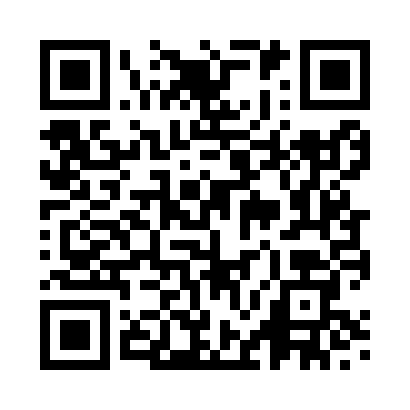 Prayer times for Gosberton, Lincolnshire, UKMon 1 Jul 2024 - Wed 31 Jul 2024High Latitude Method: Angle Based RulePrayer Calculation Method: Islamic Society of North AmericaAsar Calculation Method: HanafiPrayer times provided by https://www.salahtimes.comDateDayFajrSunriseDhuhrAsrMaghribIsha1Mon2:524:401:056:449:2811:162Tue2:534:411:056:449:2811:163Wed2:534:421:056:449:2811:164Thu2:544:431:056:439:2711:165Fri2:544:441:056:439:2611:166Sat2:554:451:056:439:2611:167Sun2:564:461:066:439:2511:158Mon2:564:471:066:429:2411:159Tue2:574:481:066:429:2411:1510Wed2:574:491:066:429:2311:1411Thu2:584:501:066:419:2211:1412Fri2:594:511:066:419:2111:1413Sat2:594:521:066:409:2011:1314Sun3:004:541:076:409:1911:1315Mon3:014:551:076:399:1811:1216Tue3:014:561:076:399:1711:1217Wed3:024:571:076:389:1611:1118Thu3:034:591:076:389:1411:1019Fri3:035:001:076:379:1311:1020Sat3:045:021:076:369:1211:0921Sun3:055:031:076:359:1111:0922Mon3:065:041:076:359:0911:0823Tue3:065:061:076:349:0811:0724Wed3:075:071:076:339:0611:0725Thu3:085:091:076:329:0511:0626Fri3:095:101:076:319:0311:0527Sat3:095:121:076:309:0211:0428Sun3:105:131:076:309:0011:0329Mon3:115:151:076:298:5811:0330Tue3:125:171:076:288:5711:0231Wed3:125:181:076:278:5511:01